Progression Français CM2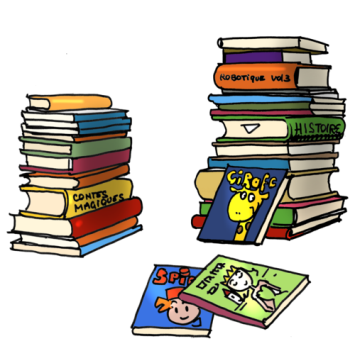 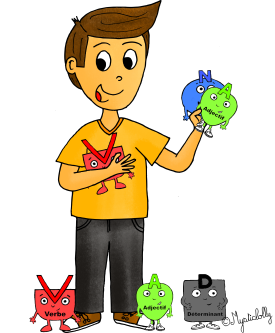 Progression Français CM2(ajustements 2014)GRAMMAIRECONJUGAISONVOCABULAIREORTHOGRAPHE Socle commun- Distinguer les mots selon leur nature- identifier les fonctions des mots dans la phrase G1 types et formes de phrasesCompétences révisions ce2/cm1 : reconnaître et manipuler la phrase affirmative, négative, interrogative, injonctives construire correctement des phrases exclamatives G2 le groupe nominal et les expansions du nomCompétences comprendre la notion de groupe nominal : adjectif épithète, complément du nom, proposition relative come enrichissement du nom G3 les déterminantsCompétences distinguer les mots selon leur nature comprendre la distinction entre article défini et indéfini, en comprendre le sens et reconnaître et maîtriser la forme élidée G4 l’adjectif qualificatifCompétences distinguer les mots selon leur nature G5 les prépositionsCompétences distinguer les mots selon leur nature : les prépositions de temps et de lieu G6 les compléments d’objet (COD, COI, COS)Compétences comprendre la distinction entre complément d’objet et complément circonstanciel G7 les mots de liaison (conjonctions, adverbes et locutions adverbialesCompétences distinguer des mots selon leur nature G8 la phrase simple et la phrase complexeCompétences comprendre la distinction entre phrase simple et phrase complexe G9 les pronomsCompétences distinguer des mots selon leur nature : pronoms possessifs, interrogatifs, démonstratifs, relatifs G10 les comparatifs et superlatifsCompétences reconnaître et utiliser les degrés de l’adjectif et de l’adverbe G11 les compléments circonstancielsCompétences connaître la distinction entre complément d’objet et complément circonstanciel G12 les propositions coordonnées et juxtaposéesCompétences reconnaître les propositions indépendantes, coordonnées, juxtaposées G13 nature et fonction des motsCompétences distinguer nature et fonction Socle communconjuguer les verbes et utiliser les temps à bon escientCompétences comprendre la notion d’antériorité ou d’un fait futur par rapport à un autre conjuguer aux temps et aux modes déjà étudiés (présent, imparfait, futur, passé composé, passé simple, impératif) conjuguer à l’indicatif futur antérieur, plus-que-parfait, conditionnel présent, participe présent et passé les verbes déjà étudiés conjuguer des verbes non étudiés en appliquant les règles apprises règle de l’accord du participe passé avec être et avoir (COD placé après le verbe) Révisions C1 l’infinitif et les groupes des verbes C2 passé, présent, futur C3 le verbe C4 le présent C5 le futur C6 l’imparfait C7 le présent de l’impératif C8 temps simples et temps composés C9 le passé composé C10 participe présent et participe passé C11 passé simple C12 plus que parfait C13 futur antérieur C14 présent du conditionnel C15 l’antériorité Socle commun- connaître des mots nouveaux et les utiliser à bon escient- maîtriser qq relations de sens entre les mots- maîtriser qq relations concernant la forme et le sens des mots- savoir utiliser le dictionnaire papier et numérique V1 le dictionnaireCompétences utiliser avec aisance un dictionnaire V2 le champ lexicalCompétences pour un mot donné, fournir un ou plusieurs mots de la même famille en vérifiant qu’ils existent V3 les différents sens d’un verbeCompétences distinguer les différents sens d’un verbe selon sa construction V4 les mots de sens voisin entiersCompétences classer des mots de sens voisin en repérant les variations d’intensité V5 les mots qui expriment les sentimentsCompétencescommencer à utiliser des termes renvoyant à des notions abstraites V6 sens propre et sens figuréCompétences identifier l’utilisation d’un mot ou d’une expression au sens figuré V7 famille de motsCompétences regrouper des mots selon leur radical V8 les siglesCompétences comprendre des sigles V9 préfixesCompétences regrouper des mots selon le sens de leur préfixe et connaître ce sens en particulier celui des principaux préfixes exprimant des idées de lieu ou de mouvement V10 suffixesCompétences regrouper des mots selon le sens de leur suffixe et connaître ce sens V11 synonymes et contrairesCompétences utiliser des synonymes et des mots de sens contraires (révisions ce2 mais langage plus soutenu) V12 mots qui expriment les droits et les devoirsCompétencescommencer à utiliser des termes renvoyant à des notions abstraites V13 les termes génériquesCompétences définir un mot connu en utilisant un terme générique adéquat et en y ajoutant des précisions spécifiques à l’objet. V14 mots qui expriment les émotionsCompétencescommencer à utiliser des termes renvoyant à des notions abstraites Socle commun- maîtriser l’orthographe grammaticale- maîtriser l’orthographe lexicale O1 accord dans le groupe nominalCompétences révisions : accorder sans erreur le nom, le déterminant et l’adjectif O2 l’accord sujet/verbeCompétences appliquer la règle de l’accord du verbe avec son sujet O3 le pluriel des nomsCompétences révisions : écrire sans erreur le pluriel des noms O4 l’accord de l’adjectif qualificatifCompétences révisions : utiliser sans erreur les marques du féminin et du pluriel de l’adjectif O5 les noms terminés par –ée, -té, -tié, ou un e muetCompétences écrire correctement la syllabe finale des noms terminés par –ée, -té ou –tié et par un e muet 06 homophones grammaticaux : révisions ( à, et,)Compétences écrire sans erreur les homophones grammaticaux déjà étudiés O7 homophones grammaticaux : ce c’est maisCompétences écrire sans erreur les homophones grammaticaux déjà étudiés O8 les mots invariablesCompétences révisions : écrire sans erreur les mots invariables O9 l’accord du participe passéCompétences connaître la règle de l’accord du participe passé avec être et avoir (cod placé après le verbe) O10 les homophones (ou, on)Compétences écrire sans erreur les homophones grammaticaux déjà étudiés O11 les mots commençant par ap, ac, af, ef, ofCompétences écrire correctement (doublement de la consonne) le début des mots commençant par ap, ac, af,ef, of O12 les homophones grammaticaux (la, sans , dont)Compétences écrire sans erreur les homophones grammaticaux 013imparfait ou participe passéCompétences distinguer par le sens les formes verbales homophones de l’imparfait et du passé composé O14 écrire sans erreur les verbes en –yer, -eter, -elerCompétences orthographier correctement les verbes étudiés aux temps étudiés dont les verbes du premier groupe en –yer, -eter, -eler O15 les homophones grammaticaux (quel,leur)Compétencesorthographier correctement les homophones grammaticauxGrammaireConjugaisonVocabulaireOrthographeSocle commun- Distinguer les mots selon leur nature- identifier les fonctions des mots dans la phrase G1 types et formes de phrasesCompétences révisions ce2/cm1 : reconnaître et manipuler la phrase affirmative, négative, interrogative, injonctives construire correctement des phrases exclamatives G2 le groupe nominal et les expansions du nomCompétences comprendre la notion de groupe nominal : adjectif épithète, complément du nom, proposition relative come enrichissement du nom G3 les déterminantsCompétences distinguer les mots selon leur nature comprendre la distinction entre article défini et indéfini, en comprendre le sens et reconnaître et maîtriser la forme élidée G4 l’adjectif qualificatifCompétences distinguer les mots selon leur nature G5 les prépositionsCompétences distinguer les mots selon leur nature : les prépositions de temps et de lieu G6 les compléments d’objet (COD, COI, COS)Compétences comprendre la distinction entre complément d’objet et complément circonstanciel G7 la phrase simple et la phrase complexeCompétences comprendre la distinction entre phrase simple et phrase complexe G8 les pronomsCompétences distinguer des mots selon leur nature : pronoms possessifs, interrogatifs, démonstratifs, relatifs G9 les comparatifs et superlatifsCompétences reconnaître et utiliser les degrés de l’adjectif et de l’adverbe G10 les compléments circonstancielsCompétences connaître la distinction entre complément d’objet et complément circonstanciel G11 les propositions coordonnées et juxtaposéesCompétences reconnaître les propositions indépendantes, coordonnées, juxtaposées G12 nature et fonction des motsCompétences distinguer nature et fonction Socle communconjuguer les verbes et utiliser les temps à bon escientCompétences comprendre la notion d’antériorité ou d’un fait futur par rapport à un autre Présent, passé composé, imparfait, futur sont prioritaires passé simple : surtout aux troisièmes personnes du singulier et du pluriel Les autres temps doivent être vus en lien avec une analyse, en contexte, en fonction des textes lus ou des besoins d’écriture conjuguer des verbes non étudiés en appliquant les règles apprises règle de l’accord du participe passé avec être et avoir (COD placé après le verbe) Révisions C1 l’infinitif et les groupes des verbes C2 passé, présent, futur C3 le verbe C4 le présent C5 le futur C6 l’imparfait C7 le passé composé C8 temps simples et temps composés C9 le passé simple C10 participe présent et participe passéSocle commun- connaître des mots nouveaux et les utiliser à bon escient- maîtriser qq relations de sens entre les mots- maîtriser qq relations concernant la forme et le sens des mots- savoir utiliser le dictionnaire papier et numérique notions lexicales à découvrir en contexte V1 le dictionnaireCompétences utiliser avec aisance un dictionnaire V2 le champ lexicalCompétences pour un mot donné, fournir un ou plusieurs mots de la même famille en vérifiant qu’ils existent V3 les différents sens d’un verbeCompétences distinguer les différents sens d’un verbe selon sa construction V4 les mots de sens voisin entiersCompétences classer des mots de sens voisin en repérant les variations d’intensité V5 les mots qui expriment les sentimentsCompétencescommencer à utiliser des termes renvoyant à des notions abstraites V6 sens propre et sens figuréCompétences identifier l’utilisation d’un mot ou d’une expression au sens figuré V7 famille de motsCompétences regrouper des mots selon leur radical V8 les siglesCompétences comprendre des sigles V9 préfixesCompétences regrouper des mots selon le sens de leur préfixe et connaître ce sens en particulier celui des principaux préfixes exprimant des idées de lieu ou de mouvement V10 suffixesCompétences regrouper des mots selon le sens de leur suffixe et connaître ce sens V11 synonymes et contrairesCompétences utiliser des synonymes et des mots de sens contraires (révisions ce2 mais langage plus soutenu) V12 mots qui expriment les droits et les devoirsCompétencescommencer à utiliser des termes renvoyant à des notions abstraites V13 les termes génériquesCompétences définir un mot connu en utilisant un terme générique adéquat et en y ajoutant des précisions spécifiques à l’objet. V14 mots qui expriment les émotionsCompétencescommencer à utiliser des termes renvoyant à des notions abstraites Socle commun- maîtriser l’orthographe grammaticale- maîtriser l’orthographe lexicalenotions vues et revues au fil des dictées flashs notamment les homophones, les pluriels, les accords accord dans le groupe nominalCompétences révisions : accorder sans erreur le nom, le déterminant et l’adjectif l’accord sujet/verbeCompétences appliquer la règle de l’accord du verbe avec son sujet le pluriel des nomsCompétences révisions : écrire sans erreur le pluriel des noms l’accord de l’adjectif qualificatifCompétences révisions : utiliser sans erreur les marques du féminin et du pluriel de l’adjectif les noms terminés par –ée, -té, -tié, ou un e muetCompétences écrire correctement la syllabe finale des noms terminés par –ée, -té ou –tié et par un e muet  homophones grammaticaux Compétences écrire sans erreur les homophones grammaticaux déjà étudiés les mots invariablesCompétences révisions : écrire sans erreur les mots invariables l’accord du participe passéCompétences connaître la règle de l’accord du participe passé avec être et avoir (cod placé après le verbe) les mots commençant par ap, ac, af, ef, ofCompétences écrire correctement (doublement de la consonne) le début des mots commençant par ap, ac, af,ef, of imparfait ou participe passéCompétences distinguer par le sens les formes verbales homophones de l’imparfait et du passé composé  écrire sans erreur les verbes en –yer, -eter, -elerCompétences orthographier correctement les verbes étudiés aux temps étudiés dont les verbes du premier groupe en –yer, -eter, -eler